Na  temelju članka  57.  Poslovnika  Općinskog  vijeća  Općine  Ernestinovo (Službeni  glasnik Općine Ernestinovo, broj 2/21 ) sazivam 34.   SJEDNICU  OPĆINSKOG  VIJEĆAOPĆINE  ERNESTINOVOkoja će se održati dana  29. travnja 2024. (ponedjeljak) s  početkom u 17.30  sati  u  vijećnici  Općine  Ernestinovo,  u  Ernestinovu,  V.  Nazora  64.  te  predlažem  sljedećiD n e v n i   r e dUsvajanje zapisnika sa 33. sjednice Vijeća, Donošenje Odluke o sufinanciranju kupnje operativnog vatrogasnog vozilaDonošenje Pravilnika o nagrađivanju sportaša s područja Općine ErnestinovoDonošenje I. Izmjena pravilnika o zakupu javne površine za vrijeme trajanja manifestacija na području Općine ErnestinovoDonošenje Odluke o stavljanju izvan snage Odluke o pristupanju Pannon EGTC LTDDonošenje Odluke o koeficijentima za obračun plaća službenika i namještenika Jedinstvenog upravnog odjela Općine ErnestinovoDonošenje Odluke o koeficijentima za obračun plaća službenika i namještenika Komunalnog pogona Općine ErnestinovoDonošenje Pravilnika o poslovanju vlastitog pogona za obavljanje komunalnih djelatnosti (Komunalnog pogona)U slučaju   nemogućnosti  dolaska   na  sjednicu, molimo  Vas da o  tome  obavijestite Jedinstveni upravni odjel Općine Ernestinovo,  na  tel.: 270-226Predsjednik Općinskog          									Vijeća								Krunoslav DragičevićPRILOZI:Zapisnik sa 33. sjednice Vijeća, Prijedlog Odluke o sufinanciranju kupnje operativnog vatrogasnog vozilaPrijedlog Pravilnika o nagrađivanju sportaša s područja Općine ErnestinovoPrijedlog I. Izmjena pravilnika o zakupu javne površine za vrijeme trajanja manifestacija na području Općine ErnestinovoPrijedlog Odluke o stavljanju izvan snage Odluke o pristupanju Pannon EGTC LTDPrijedlog Odluke o koeficijentima za obračun plaća službenika i namještenika Jedinstvenog upravnog odjela Općine ErnestinovoPrijedlog Odluke o koeficijentima za obračun plaća službenika i namještenika Komunalnog pogona Općine ErnestinovoPrijedlog Pravilnika o poslovanju vlastitog pogona za obavljanje komunalnih djelatnosti (Komunalnog pogona)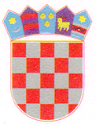 REPUBLIKA HRVATSKAOsječko-baranjska  županijaOpćina  ErnestinovoOpćinsko vijećeKLASA: 021-05/24-01/3URBROJ: 2158-19-01-24-1Ernestinovo, 25. travnja 2024.